PLEASE SUBMIT THE CONTRIBUTION BY 27 October 2020 TO ITUASIAPACIFICREGION@ITU.INT 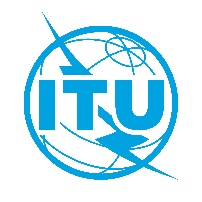 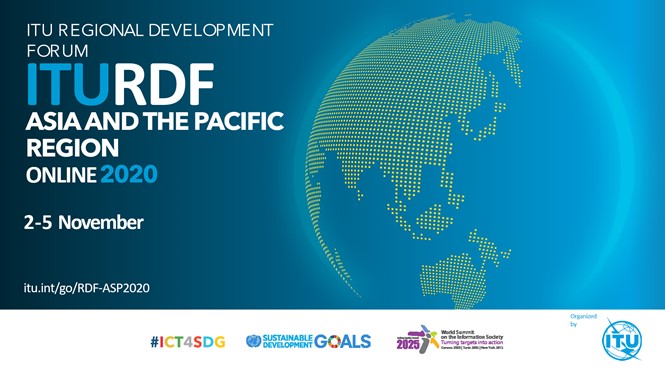 TEMPLATE OF CONTRIBUTIONCONTRIBUTION BY [Include name of entity / country]TITLE: [Include title of the submission]Expected duration of presentation: [XX minutes]CONTACT: [Name, e-mail, phone] Asia and the Pacific (ASP) Regional Initiatives: [Select the Regional Initiative(s) relevant for your contribution] [Yes/No] ASP Regional initiative 1  Addressing special needs of least developed countries, small island developing states, including Pacific island countries, and landlocked developing countries.[Yes/No] ASP Regional initiative 2  Harnessing ICTs to support the digital economy and an inclusive digital society  [Yes/No] ASP Regional initiative 3  Fostering development of infrastructure to enhance digital connectivity[Yes/No] ASP Regional initiative 4  Enabling policy and regulatory environments [Yes/No] ASP Regional initiative 5  Contributing to a secure and resilient environmentRelated ITU development thematic: [Select the thematic area(s) relevant for your contribution][Yes/No] Networks and digital infrastructure[Yes/No] Cybersecurity[Yes/No] Emergency telecommunications[Yes/No] Environment[Yes/No] Digital policy and regulation[Yes/No] Capacity development[Yes/No] Digital services and applications[Yes/No] Digital inclusion[Yes/No] Digital innovation ecosystems[Yes/No] Statistics and data for evidence-based decision makingYear(s) of implementation: [Select the year(s) for which your action/project/initiative is relevant] COVID-19 response related initiative: [Please indicate if your action/project/initiative is relevant for COVID-19 response][Yes/No] COVID-19 response related initiativeBackground [max 300 words][Add text here on background to the initiative, including partnership and funding aspects, if applicable] ………………………………………………………………………………………………………………………………………………..…….………………………………………………………………………………………………………………………………………………..…….………………………………………………………………………………………………………………………………………………..…….………………………………………………………………………………………………………………………………………………..…….………………………………………………………………………………………………………………………………………………..…….………………………………………………………………………………………………………………………………………………..…….………………………………………………………………………………………………………………………………………………..…….Proposal [max 400 words][Add text here on details of the proposal] ………………………………………………………………………………………………………………………………………………..…….………………………………………………………………………………………………………………………………………………..…….………………………………………………………………………………………………………………………………………………..…….………………………………………………………………………………………………………………………………………………..…….………………………………………………………………………………………………………………………………………………..…….………………………………………………………………………………………………………………………………………………..…….………………………………………………………………………………………………………………………………………………..…….